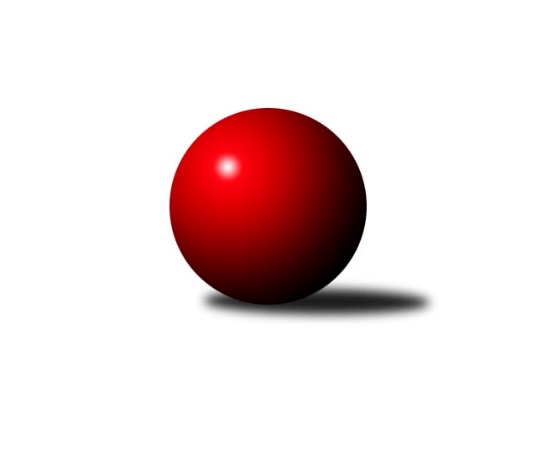 Č.5Ročník 2011/2012	29.10.2011Nejlepšího výkonu v tomto kole: 3198 dosáhlo družstvo: KK Vyškov2. KLZ B 2011/2012Výsledky 5. kolaSouhrnný přehled výsledků:KK PSJ Jihlava	- SK Baník Ratiškovice	2:6	3100:3104	10.5:13.5	29.10.KK Vyškov	- TJ Lokomotiva Česká Třebová	6.5:1.5	3198:3079	14.5:9.5	29.10.HKK Olomouc	- KC Zlín	1:7	3065:3149	8.5:15.5	29.10.KK Šumperk ˝B˝	- TJ Sokol Luhačovice	6:2	2986:2887	14.5:9.5	29.10.Tabulka družstev:	1.	SK Baník Ratiškovice	4	4	0	0	25.0 : 7.0 	54.0 : 42.0 	 3121	8	2.	TJ Lokomotiva Česká Třebová	5	4	0	1	24.5 : 15.5 	69.5 : 50.5 	 3121	8	3.	KK Vyškov	5	3	1	1	25.5 : 14.5 	63.0 : 57.0 	 3125	7	4.	KC Zlín	5	3	0	2	25.0 : 15.0 	70.0 : 50.0 	 3114	6	5.	KK Šumperk ˝B˝	4	2	1	1	16.0 : 16.0 	48.5 : 47.5 	 3059	5	6.	TJ Sokol Luhačovice	5	2	0	3	17.0 : 23.0 	58.5 : 61.5 	 2968	4	7.	KK PSJ Jihlava	4	1	0	3	13.0 : 19.0 	42.5 : 53.5 	 3111	2	8.	KK Slovan Rosice	4	0	0	4	8.0 : 24.0 	37.5 : 58.5 	 3023	0	9.	HKK Olomouc	4	0	0	4	6.0 : 26.0 	36.5 : 59.5 	 2986	0Podrobné výsledky kola:	 KK PSJ Jihlava	3100	2:6	3104	SK Baník Ratiškovice	Šárka Dvořáková	126 	 131 	 142 	119	518 	 2:2 	 517 	 130	120 	 130	137	Dagmar Opluštilová	Petra Valíková	131 	 118 	 126 	104	479 	 0.5:3.5 	 513 	 143	138 	 128	104	Jana Koplíková	Dana Fišerová	120 	 132 	 126 	119	497 	 1:3 	 491 	 121	111 	 130	129	Vladimíra Kobylková *1	Eva Doubková	137 	 111 	 127 	110	485 	 2:2 	 527 	 125	126 	 126	150	Hana Beranová	Šárka Vacková	159 	 152 	 142 	149	602 	 4:0 	 511 	 130	117 	 139	125	Jana Mačudová	Lenka Habrová	124 	 124 	 135 	136	519 	 1:3 	 545 	 129	142 	 141	133	Marta Beranovározhodčí: střídání: *1 od 61. hodu Marie KobylkováNejlepší výkon utkání: 602 - Šárka Vacková	 KK Vyškov	3198	6.5:1.5	3079	TJ Lokomotiva Česká Třebová	Lenka Pernikářová	150 	 122 	 140 	152	564 	 3:1 	 497 	 113	131 	 127	126	Lucie Kaucká	Lucie Trávníčková	136 	 149 	 125 	139	549 	 3:1 	 514 	 121	142 	 138	113	Hana Rubišarová	Zuzana Štěrbová	131 	 133 	 136 	151	551 	 3.5:0.5 	 490 	 121	133 	 125	111	Klára Pekařová	Monika Tilšerová	135 	 114 	 118 	133	500 	 2:2 	 498 	 123	123 	 120	132	Eva Sedláková	Milana Alánová	118 	 137 	 134 	142	531 	 2:2 	 531 	 123	145 	 129	134	Ludmila Johnová	Jana Vejmolová	106 	 113 	 129 	155	503 	 1:3 	 549 	 141	138 	 138	132	Kateřina Kolářovározhodčí: Nejlepší výkon utkání: 564 - Lenka Pernikářová	 HKK Olomouc	3065	1:7	3149	KC Zlín	Jaroslava Havranová	132 	 145 	 132 	138	547 	 3:1 	 497 	 124	110 	 138	125	Lenka Menšíková	Hana Malíšková	127 	 116 	 135 	130	508 	 2:2 	 512 	 126	127 	 146	113	Dita Trochtová	Šárka Tögelová	114 	 129 	 104 	119	466 	 0:4 	 517 	 122	143 	 129	123	Marta Kuběnová	Hana Kubáčková	110 	 134 	 117 	139	500 	 1.5:2.5 	 509 	 121	134 	 146	108	Šárka Nováková	Marie Chmelíková	118 	 131 	 137 	116	502 	 1:3 	 551 	 132	147 	 136	136	Alena Kantnerová	Anna Kuběnová	134 	 141 	 139 	128	542 	 1:3 	 563 	 156	143 	 146	118	Martina Zimáková *1rozhodčí: střídání: *1 od 91. hodu Marie HnilicováNejlepší výkon utkání: 563 - Martina Zimáková	 KK Šumperk ˝B˝	2986	6:2	2887	TJ Sokol Luhačovice	Olga Sedlářová	148 	 124 	 123 	119	514 	 3:1 	 491 	 116	137 	 120	118	Andrea Černochová	Hana Likavcová	123 	 127 	 119 	112	481 	 1:3 	 487 	 116	133 	 122	116	Martina Konečná	Anna Randová	108 	 109 	 109 	136	462 	 1.5:2.5 	 462 	 130	109 	 111	112	Zdenka Svobodová	Libuše Strachotová	119 	 129 	 136 	131	515 	 3:1 	 490 	 122	121 	 126	121	Ludmila Pančochová	Bedřiška Šrotová	129 	 128 	 127 	117	501 	 3:1 	 478 	 107	130 	 126	115	Vladimíra Koláčková	Ludmila Mederová	129 	 125 	 130 	129	513 	 3:1 	 479 	 117	117 	 115	130	Hana Konečnározhodčí: Nejlepší výkon utkání: 515 - Libuše StrachotováPořadí jednotlivců:	jméno hráče	družstvo	celkem	plné	dorážka	chyby	poměr kuž.	Maximum	1.	Alena Kantnerová 	KC Zlín	547.67	367.0	180.7	3.7	3/4	(569)	2.	Ludmila Johnová 	TJ Lokomotiva Česká Třebová	546.13	362.8	183.4	3.5	4/4	(555)	3.	Lenka Pernikářová 	KK Vyškov	545.88	361.6	184.3	4.1	4/4	(564)	4.	Hana Likavcová 	KK Šumperk ˝B˝	538.17	360.2	178.0	5.8	2/2	(572)	5.	Marta Beranová 	SK Baník Ratiškovice	535.33	363.7	171.7	5.0	3/3	(545)	6.	Šárka Dvořáková 	KK PSJ Jihlava	533.00	357.0	176.0	6.0	3/3	(563)	7.	Jana Vejmolová 	KK Vyškov	530.13	361.6	168.5	8.0	4/4	(569)	8.	Zuzana Štěrbová 	KK Vyškov	529.63	354.6	175.0	5.6	4/4	(551)	9.	Marta Kuběnová 	KC Zlín	528.17	350.5	177.7	5.0	3/4	(552)	10.	Alena Holcová 	TJ Lokomotiva Česká Třebová	527.67	353.3	174.3	4.3	3/4	(563)	11.	Lenka Habrová 	KK PSJ Jihlava	527.50	363.0	164.5	5.7	3/3	(538)	12.	Šárka Vacková 	KK PSJ Jihlava	527.33	361.2	166.2	7.2	3/3	(602)	13.	Jana Mačudová 	SK Baník Ratiškovice	527.00	354.7	172.3	4.2	3/3	(537)	14.	Petra Klaudová 	KK Slovan Rosice	525.25	361.8	163.5	10.0	4/4	(561)	15.	Dagmar Opluštilová 	SK Baník Ratiškovice	524.50	354.5	170.0	6.8	2/3	(545)	16.	Lucie Trávníčková 	KK Vyškov	522.67	357.7	165.0	5.0	3/4	(549)	17.	Libuše Strachotová 	KK Šumperk ˝B˝	521.67	358.0	163.7	7.2	2/2	(542)	18.	Jana Koplíková 	SK Baník Ratiškovice	521.33	363.3	158.0	8.0	3/3	(549)	19.	Dita Trochtová 	KC Zlín	521.13	358.8	162.4	5.8	4/4	(552)	20.	Hana Rubišarová 	TJ Lokomotiva Česká Třebová	520.38	359.1	161.3	7.6	4/4	(563)	21.	Hana Beranová 	SK Baník Ratiškovice	518.50	353.0	165.5	6.0	3/3	(529)	22.	Hana Veselá 	KK Slovan Rosice	518.00	353.5	164.5	8.5	4/4	(556)	23.	Margita Lexová 	KK PSJ Jihlava	517.33	352.0	165.3	6.7	3/3	(533)	24.	Lucie Kaucká 	TJ Lokomotiva Česká Třebová	517.13	350.6	166.5	6.9	4/4	(556)	25.	Vladimíra Kobylková 	SK Baník Ratiškovice	517.00	352.0	165.0	5.5	2/3	(519)	26.	Milana Alánová 	KK Vyškov	515.13	355.3	159.9	8.1	4/4	(531)	27.	Anna Kuběnová 	HKK Olomouc	512.33	343.3	169.0	6.7	2/2	(542)	28.	Kateřina Kolářová 	TJ Lokomotiva Česká Třebová	512.25	347.8	164.5	9.0	4/4	(549)	29.	Eva Doubková 	KK PSJ Jihlava	512.00	341.8	170.3	6.3	2/3	(523)	30.	Klára Pekařová 	TJ Lokomotiva Česká Třebová	511.83	356.0	155.8	10.7	3/4	(567)	31.	Petra Valíková 	KK PSJ Jihlava	508.67	348.7	160.0	7.7	3/3	(527)	32.	Hana Malíšková 	HKK Olomouc	506.50	332.0	174.5	5.3	2/2	(524)	33.	Eva Sedláková 	TJ Lokomotiva Česká Třebová	506.17	361.2	145.0	13.0	3/4	(527)	34.	Bedřiška Šrotová 	KK Šumperk ˝B˝	506.17	351.2	155.0	8.0	2/2	(531)	35.	Marie Kobylková 	SK Baník Ratiškovice	505.75	345.0	160.8	6.0	2/3	(529)	36.	Zdenka Svobodová 	TJ Sokol Luhačovice	505.44	339.4	166.0	5.8	3/3	(577)	37.	Ludmila Pančochová 	TJ Sokol Luhačovice	505.00	336.5	168.5	7.7	3/3	(533)	38.	Ludmila Mederová 	KK Šumperk ˝B˝	504.67	359.0	145.7	8.3	2/2	(513)	39.	Šárka Palková 	KK Slovan Rosice	504.50	349.0	155.5	10.0	4/4	(539)	40.	Hana Kubáčková 	HKK Olomouc	503.50	338.5	165.0	8.5	2/2	(506)	41.	Lenka Bružová 	KK Slovan Rosice	502.25	346.3	156.0	6.3	4/4	(531)	42.	Lenka Menšíková 	KC Zlín	501.50	348.8	152.8	9.5	4/4	(506)	43.	Monika Tilšerová 	KK Vyškov	500.00	351.7	148.3	8.7	3/4	(507)	44.	Šárka Nováková 	KC Zlín	499.38	343.5	155.9	7.9	4/4	(514)	45.	Andrea Černochová 	TJ Sokol Luhačovice	499.11	339.6	159.6	4.8	3/3	(547)	46.	Marie Chmelíková 	HKK Olomouc	497.17	341.2	156.0	9.8	2/2	(524)	47.	Dana Fišerová 	KK PSJ Jihlava	497.00	348.5	148.5	11.0	2/3	(508)	48.	Anna Randová 	KK Šumperk ˝B˝	496.75	345.5	151.3	8.3	2/2	(511)	49.	Martina Konečná 	TJ Sokol Luhačovice	496.00	342.3	153.7	9.7	3/3	(504)	50.	Olga Sedlářová 	KK Šumperk ˝B˝	494.83	347.2	147.7	10.3	2/2	(514)	51.	Hana Konečná 	TJ Sokol Luhačovice	494.00	344.9	149.1	7.3	3/3	(510)	52.	Šárka Tögelová 	HKK Olomouc	488.50	329.2	159.3	8.7	2/2	(519)	53.	Vladimíra Koláčková 	TJ Sokol Luhačovice	480.00	340.5	139.5	10.5	2/3	(482)	54.	Žaneta Pávková 	KK Slovan Rosice	477.33	348.7	128.7	13.0	3/4	(507)	55.	Alena Machalíčková 	HKK Olomouc	463.75	330.3	133.5	12.5	2/2	(478)		Jaroslava Havranová 	HKK Olomouc	547.00	382.0	165.0	6.0	1/2	(547)		Martina Zimáková 	KC Zlín	545.75	351.3	194.5	2.5	2/4	(551)		Lucie Oriňáková 	KC Zlín	540.00	355.0	185.0	7.5	2/4	(560)		Jana Mikulcová 	TJ Sokol Luhačovice	518.67	357.7	161.0	6.3	1/3	(528)		Eliška Dokoupilová 	HKK Olomouc	500.00	362.0	138.0	12.0	1/2	(500)		Renata Svobodová 	KK Slovan Rosice	494.00	345.5	148.5	6.5	2/4	(520)		Eva Putnová 	KK Slovan Rosice	491.00	335.5	155.5	8.5	2/4	(502)		Magda Winterová 	KK Slovan Rosice	488.00	333.0	155.0	10.0	1/4	(488)		Marie Hnilicová 	KC Zlín	478.00	335.0	143.0	13.0	2/4	(488)		Kateřina Kravicová 	KK Vyškov	475.00	336.0	139.0	14.0	1/4	(475)		Marie Hnilicová st. 	KC Zlín	469.00	339.0	130.0	9.0	1/4	(469)		Markéta Straková 	KK Šumperk ˝B˝	463.00	302.0	161.0	7.0	1/2	(463)Sportovně technické informace:Starty náhradníků:registrační číslo	jméno a příjmení 	datum startu 	družstvo	číslo startu
Hráči dopsaní na soupisku:registrační číslo	jméno a příjmení 	datum startu 	družstvo	Program dalšího kola:6. kolo5.11.2011	so	13:00	HKK Olomouc - KK PSJ Jihlava	5.11.2011	so	13:30	TJ Sokol Luhačovice - KK Slovan Rosice	5.11.2011	so	14:00	KC Zlín - TJ Lokomotiva Česká Třebová	5.11.2011	so	14:00	SK Baník Ratiškovice - KK Šumperk ˝B˝	Nejlepší šestka kola - absolutněNejlepší šestka kola - absolutněNejlepší šestka kola - absolutněNejlepší šestka kola - absolutněNejlepší šestka kola - dle průměru kuželenNejlepší šestka kola - dle průměru kuželenNejlepší šestka kola - dle průměru kuželenNejlepší šestka kola - dle průměru kuželenNejlepší šestka kola - dle průměru kuželenPočetJménoNázev týmuVýkonPočetJménoNázev týmuPrůměr (%)Výkon1xŠárka VackováJihlava6021xŠárka VackováJihlava117.596023xLenka PernikářováVyškov A5643xAlena KantnerováZlín111.075512xAlena KantnerováZlín5511xJaroslava HavranováHKK Olomouc110.265471xZuzana ŠtěrbováVyškov A5511xAnna KuběnováHKK Olomouc109.255421xKateřina KolářováČ. Třebová5494xLenka PernikářováVyškov A108.915641xLucie TrávníčkováVyškov A5491xMarta BeranováRatiškovice106.45545